Государственное дошкольное образовательное учреждение детский сад № 17комбинированного вида Кировского района г. Санкт-ПетербургаИнтегрированная совместная деятельностьпо теме «Космос»старшая группа компенсирующей направленности                                         Составила:                                   воспитатель высшей квалификационной категории Волошина Зинаида Петровна2013 годКоррекционно-образовательные цели:Формирование представлений о космосе, освоении космоса людьми, работе космонавтов.Расширение представлений о значении труда взрослых.Расширение, уточнение и активизация словаря по теме «Космос» (космос, космонавт, корабль, ракета, станция, спутник, иллюминатор, полёт, планета, звезда, орбита,; первый, космический, орбитальный; осваивать, летать, запускать).Коррекционно-развивающие цели:Развивать навыки речевого общения, связной речи, зрительного восприятия и внимания, мышления, творческого воображения, общей, тонкой и артикуляционной моторики, координации речи с движением.Коррекционно-воспитательные цели:Формирование навыков сотрудничества, взаимодействия, самостоятельности, инициативности.Предварительная работа:Презентация « Покорение космоса»Презентация «Первый космонавт»Чтение К.Булычёв «Тайна третьей планеты»В.Медведев «Звездолёт Брунька»В.Кащенко «Найди созвездие»В. Бороздин «Первый в космосе»Оборудование;Разрезные буквы, карточки со слогами,Картинки для деления слов на слоги1-Хотите узнать, о чём мы будем сегодня говорить?-Вы должны постараться и разгадать слово.            1       2             3         4         5          6-в 3 клетке напишим букву, которая спряталась в слове СОН – она обозначает первый звук в этом слове.-в 6 клетке напишим букву, которая в слове  ОСОКА – обозначает  второй звук.-в 1 клетку напишим букву, которая в слове ОКНО- обозначает второй звук.-в 5 клетку запишим букву, которая в слове КРОТ- обозначает третий звук.-в 4 клетку  напишим букву , которая в слове КОСТЮМ –обозначает последний звук.-во 2 клетку напишим букву, которая в слове САЛОН- обозначает четвёртый звук.-Прочитайте, какое слово у нас получилось?           1         2         3         4           5          6-А вы хотите стать юными космонавтами?-А кто такие космонавты?(ответы детей)-А для чего космонавты летают в космос?(ответы детей)-Скажите, а какими качествами должен обладать космонавт?(здоровым, дисциплинированным, умным, находчивым, внимательным и т.д.)А зачем?(ответы детей)                                           2- Наши три юных космонавта собрались в полёт. Поставили ракеты и решили загадать вам задачу на сообразительность.     Нюша КрошПин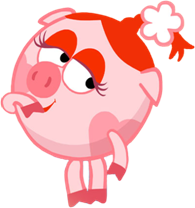 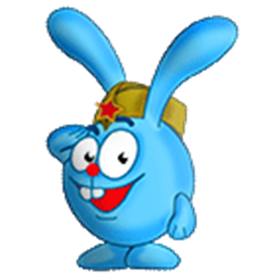 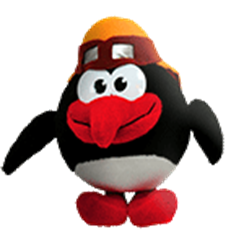 -Нюша  полетит не на зелёной ракете, ( на красной) Крош не на красной и не на зелёной, ( на желтой) На какой ракете полетит Пин? ( на зелёной)-Пусть наши космонавты займут места в своих ракетах.(расставить картинки к ракетам)-Полёт начался, и  космонавты через иллюминаторы видят …-Что могут увидеть космонавты вовремя полёта?(ответы детей)-Огромное количество звёзд, они самые разные, есть большие, есть маленькие, попробуем их сосчитать.Мы одновременно будем считать большие и маленькие звёзды.3(одновременный счёт звезд)-Смотрите, в каюте у Кроша весит картина.Давайте её рассмотрим и поиграем.Найдите все предметы в названиях, которых есть звук «К».(за правильный ответ дети получают фишки)ФИЗМИНУТКАВ тёмном небе звёзды светят.Космонавт летит в ракетеДень летит и ночь летитИ на звёзды всё глядит.Видит сверху он поля,Горы, реки и моря.Видит он весь шар земной,Шар земной – наш дом родной.                                                      -Предметы с заданным звуком вы находить умеете, а сейчас Пин предлагает вам выбрать любую букву, пройти на ковёр вынуть содержимое и из деталей сложить букву, не разрезанная буква будет служить вам образцом. -Ребята, вы знаете, что если сложить две буквы получится слог. Нюша приготовила для вас конверты с именами. Выполняя это задание, вы будете работать парами. В конвертах лежат карточки, на них написаны слоги, вам надо сложить и прочитать получившееся слово.4-Какие замечательные космические слова мы с вами составили.-Нюша, Пин и Крош оставили  на Земле картинки и просят вас их прислать им.На ракете Нюши мы отправим картинки название, которых- с одним слогом.На ракете Кроша мы отправим картинки название, которых – из двух слогов.На ракете Пина мы отправим картинки название, которых – из трёх слогов.(дети выполняют задание)-Нюша, Пин и Крош с орбиты прислали вам снимки разных планет и просят вас посмотреть внимательно и соединить одинаковые планеты. Поменяйтесь листами и проверьте правильно ли  выполнили задание ваши друзья.КОСМОСАпмнкюЛунакосмослулуноноходЗемляорбитараракета